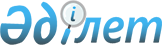 Об установлении ставок арендной платы за использование памятников истории и культуры, находящихся в государственной собственности
					
			Утративший силу
			
			
		
					Приказ Министра культуры и спорта Республики Казахстан от 27 февраля 2015 года № 76. Зарегистрирован в Министерстве юстиции Республики Казахстан 10 апреля 2015 года № 10688. Утратил силу приказом Министра культуры и спорта Республики Казахстан от 14 апреля 2020 года № 87.
      Сноска. Утратил силу приказом Министра культуры и спорта РК от 14.04.2020 № 87 (вводится в действие по истечении десяти календарных дней после дня его первого официального опубликования).
      В соответствии с подпунктом 14-1) статьи 19 Закона Республики Казахстан от 2 июля 1992 года "Об охране и использовании объектов историко-культурного наследия" ПРИКАЗЫВАЮ:
      1. Установить ставки арендной платы за использование памятников истории и культуры, находящихся в государственной собственности согласно приложению к настоящему приказу.
      2. Департаменту по делам культуры и искусства Министерства культуры и спорта Республики Казахстан в установленном законодательством порядке обеспечить:
      1) государственную регистрацию настоящего приказа в Министерстве юстиции Республики Казахстан;
      2) в течение десяти календарных дней после государственной регистрации настоящего приказа его направление на официальное опубликование в периодических печатных изданиях и в информационно-правовой системе "Әділет";
      3) после официального опубликования размещение настоящего приказа на интернет-ресурсе Министерства культуры и спорта Республики Казахстан;
      4) представление в Департамент юридической службы Министерства культуры и спорта Республики Казахстан сведений об исполнении мероприятий, предусмотренных настоящим пунктом, в течение десяти рабочих дней со дня исполнения мероприятий.
      3. Контроль за исполнением настоящего приказа возложить на вице-министра культуры и спорта Республики Казахстан Г. Ахмедьярова.
      4. Настоящий приказ вводится в действие по истечении десяти календарных дней после дня его первого официального опубликования. Ставки арендной платы за использование памятников истории и культуры, находящихся в государственной собственности
      Сноска. Ставки в редакции приказа и.о. Министра культуры и спорта РК от 13.09.2018 № 256 (вводится в действие по истечении десяти календарных дней после дня его первого официального опубликования).
      продолжение таблицы:
      продолжение таблицы:
      продолжение таблицы:
      Примечание:
      Расчет cтавки арендной платы за использование памятников истории и культуры, находящихся в государственной собственности, рассчитывается путем умножения ставки арендной платы в месячных расчетных показателях за 1 квадратный метр с учетом факторов, влияющих на ставку арендной платы и на количество арендуемой площади.
					© 2012. РГП на ПХВ «Институт законодательства и правовой информации Республики Казахстан» Министерства юстиции Республики Казахстан
				
Министр
А. МухамедиулыПриложение
к приказу Министра культуры и спорта
Республики Казахстан
от 27 февраля 2015 года № 76
№ п/п
Классификатор факторов, влияющих на ставку арендной платы
Классификатор факторов, влияющих на ставку арендной платы
Наименование областей и городов республиканского значения, столицы
Наименование областей и городов республиканского значения, столицы
Наименование областей и городов республиканского значения, столицы
Наименование областей и городов республиканского значения, столицы
Наименование областей и городов республиканского значения, столицы
Наименование областей и городов республиканского значения, столицы
Наименование областей и городов республиканского значения, столицы
№ п/п
Классификатор факторов, влияющих на ставку арендной платы
Классификатор факторов, влияющих на ставку арендной платы
город Астана
город Алматы
город Шымкент
Акмолинская область
Актюбинская область
Алматинская область
Атырауская область
1
2
2
3
4
5
6
7
8
9
1
2
2
3
4
5
6
7
8
9
1.
Ставка арендной платы в месячных расчетных показателях за 1 квадратный метр (в год)
Ставка арендной платы в месячных расчетных показателях за 1 квадратный метр (в год)
3,0
3,0
3,0
1,5
1,5
1,5
1,5
2.
тип строения объектов
2.1 офисное
1
1
1
1
1
1
1
2.
тип строения объектов
2.2 производственное
0,8
0,8
0,8
0,8
0,8
0,8
0,8
2.
тип строения объектов
2.3 складское
0,6
0,6
0,6
0,6
0,6
0,6
0,6
1
2
2
3
4
5
6
7
8
9
Наименование областей и городов республиканского значения, столицы
Наименование областей и городов республиканского значения, столицы
Наименование областей и городов республиканского значения, столицы
Наименование областей и городов республиканского значения, столицы
Наименование областей и городов республиканского значения, столицы
Наименование областей и городов республиканского значения, столицы
Наименование областей и городов республиканского значения, столицы
Наименование областей и городов республиканского значения, столицы
Наименование областей и городов республиканского значения, столицы
Наименование областей и городов республиканского значения, столицы
Восточно-Казахстанская область
Жамбылская область
Западно-Казахстанская область
Карагандинская область
Костанайская область
Кызылординская область
Мангистауская область
Павлодарская область
Северо-Казахстанская область
Туркестанская область
10
11
12
13
14
15
16
17
18
19
10
11
12
13
14
15
16
17
18
19
1,5
1,5
1,5
1,5
1,5
1,5
1,5
1,5
1,5
1,5
1
1
1
1
1
1
1
1
1
1
0,8
0,8
0,8
0,8
0,8
0,8
0,8
0,8
0,8
0,8
0,6
0,6
0,6
0,6
0,6
0,6
0,6
0,6
0,6
0,6
10
11
12
13
14
15
16
17
18
19
3.
 нежилое помещение
3.1 отдельно стоящее строение
3.1 отдельно стоящее строение
1
1
1
1
1
1
1
3.
 нежилое помещение
3.2 встроено-пристроенная часть
3.2 встроено-пристроенная часть
0,9
0,9
0,9
0,9
0,9
0,9
0,9
3.
 нежилое помещение
3.3 цокольная (полуподвальная) часть
3.3 цокольная (полуподвальная) часть
0,7
0,7
0,7
0,7
0,7
0,7
0,7
3.
 нежилое помещение
3.4. подвальная часть
3.4. подвальная часть
0,6
0,6
0,6
0,6
0,6
0,6
0,6
1
2
2
2
3
4
5
6
7
8
9
4.
 степень комфортности объектов
4.1. для помещений со всеми иинженерно-техническими устройствами
4.1. для помещений со всеми иинженерно-техническими устройствами
1,0
1,0
1,0
1,0
1,0
1,0
1,0
4.
 степень комфортности объектов
4.2. при отсутствии каких-либо видов коммуникаций уменьшение за каждый вид на:
4.2. при отсутствии каких-либо видов коммуникаций уменьшение за каждый вид на:
0,1
0,1
0,1
0,1
0,1
0,1
0,1
5.
 Территориальное расположение объектов
5.1. для городов Алматы, Астана и Шымкент:
5.1.6 центр города
3,0
3,0
3,0
3,0
3,0
3,0
3,0
5.
 Территориальное расположение объектов
5.1. для городов Алматы, Астана и Шымкент:
5.1.5 окраина города
1,5
1,5
1,5
1,5
1,5
1,5
1,5
5.
 Территориальное расположение объектов
5.1. для городов Алматы, Астана и Шымкент:
5.1.4 остальная часть города
2,0
2,0
2,0
2,0
2,0
2,0
2,0
5.
 Территориальное расположение объектов
5.2. для областных центров:
5.1.3 центр города
2,0
2,0
2,0
2,0
2,0
2,0
2,0
5.
 Территориальное расположение объектов
5.2. для областных центров:
5.1.2 окраина города
1,2
1,2
1,2
1,2
1,2
1,2
1,2
5.
 Территориальное расположение объектов
5.2. для областных центров:
5.1.1 остальная часть города
1,5
1,5
1,5
1,5
1,5
1,5
1,5
5.
 Территориальное расположение объектов
5.3. для городов областного значения:
центр города
1,5
1,5
1,5
1,5
1,5
1,5
1,5
5.
 Территориальное расположение объектов
5.3. для городов областного значения:
окраина города
0,9
0,9
0,9
0,9
0,9
0,9
0,9
5.
 Территориальное расположение объектов
5.3. для городов областного значения:
остальная часть города
1,2
1,2
1,2
1,2
1,2
1,2
1,2
5.4 для районного центра
центр города
1,0
1,0
1,0
1,0
1,0
1,0
1,0
5.4 для районного центра
окраина города
0,7
0,7
0,7
0,7
0,7
0,7
0,7
5.5 поселки и сельские населенные пункты
5.5 поселки и сельские населенные пункты
0,5
0,5
0,5
0,5
0,5
1
1
1
1
1
1
1
1
1
1
0,9
0,9
0,9
0,9
0,9
0,9
0,9
0,9
0,9
0,9
0,7
0,7
0,7
0,7
0,7
0,7
0,7
0,7
0,7
0,7
0,6
0,6
0,6
0,6
0,6
0,6
0,6
0,6
0,6
0,6
10
11
12
13
14
15
16
17
18
19
1,0
1,0
1,0
1,0
1,0
1,0
1,0
1,0
1,0
1,0
0,1
0,1
0,1
0,1
0,1
0,1
0,1
0,1
0,1
0,1
3,0
3,0
3,0
3,0
3,0
3,0
3,0
3,0
3,0
3,0
1,5
1,5
1,5
1,5
1,5
1,5
1,5
1,5
1,5
1,5
2,0
2,0
2,0
2,0
2,0
2,0
2,0
2,0
2,0
2,0
2,0
2,0
2,0
2,0
2,0
2,0
2,0
2,0
2,0
2,0
1,2
1,2
1,2
1,2
1,2
1,2
1,2
1,2
1,2
1,2
1,5
1,5
1,5
1,5
1,5
1,5
1,5
1,5
1,5
1,5
1,5
1,5
1,5
1,5
1,5
1,5
1,5
1,5
1,5
1,5
0,9
0,9
0,9
0,9
0,9
0,9
0,9
0,9
0,9
0,9
1,2
1,2
1,2
1,2
1,2
1,2
1,2
1,2
1,2
1,2
1,0
1,0
1,0
1,0
1,0
1,0
1,0
1,0
1,0
1,0
0,7
0,7
0,7
0,7
0,7
0,7
0,7
0,7
0,7
0,7
0,5
0,5
0,5
0,5
0,5
0,5
0,5
0,5
0,5
0,5